International Association for Gondwana Research 2019 Convention ＆16th International Conference on Gondwana to AsiaKochi City, Japan, November 8-12, 2019First CircularSecond CircularAdditional Information to the Second CircularThird CircularRegistration form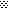 